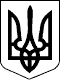 БЕРЕГІВСЬКА РАЙОННА ДЕРЖАВНА АДМІНІСТРАЦІЯЗАКАРПАТСЬКОЇ ОБЛАСТІР О З П О Р Я Д Ж Е Н Н Я02.12.2019                                          Берегове                                             №  396Про надання дозволу на розроблення проекту землеустроюВідповідно до статей 6, 39 Закону України „Про місцеві державні адміністрації”, статті 117, підпункт б) частини 3 статті 122 Земельного кодексу України,  розглянувши  клопотання   Гечанської   сільської    ради  27.11.2019 р. № 259/02-7:  1. Надати дозвіл Гечанській сільській раді Берегівського району на розроблення проекту землеустрою щодо відведення земельної ділянки з подальшою передачою у комунальну власність площею , на території Гечанської сільської ради за межами населеного пункту (поштова адреса  с.Геча, вул.Миру, 89), для будівництва об’єктів обслуговування територіальної громади (об’єктів фізичної культури і спорту).2. Контроль за виконанням цього розпорядження залишаю за собою.Голова державної адміністрації                                         Іштван ПЕТРУШКА       